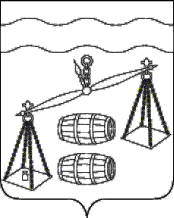 МУНИЦИПАЛЬНЫЙ РАЙОН"Сухиничский район" Калужская областьрайонная дума                                            РЕШЕНИЕот  26.02.2021                                                                    №  81О назначении публичных слушанийпо проекту планировки территории имежевания территории объекта«Строительствосетей водоотведения с установкой локальных очистных сооружений в деревне Юрьево» Сухиничского районаКалужской областиВ соответствии с частью 5 статьи 46 Градостроительного кодекса Российской Федерации, Положением о публичных слушаниях и общественных обсужденияхпо вопросам градостроительной деятельности в МР «Сухиничский район», утвержденным Решением Районной Думы МР «Сухиничский район» от 31.10.2018 №372,руководствуясь Уставом муниципального района «Сухиничский район», а также в целях соблюдения права человека на благоприятные условия жизнедеятельности, прав и законных интересов правообладателей земельных участков и объектов капитального строительства, Районная Дума МР «Сухиничский район» РЕШИЛА:Провести 30марта 2021 года в 15:00 публичные слушания по проекту планировки территории и межевания территории объекта «Строительство сетей водоотведения с установкой локальных очистных сооружений в деревне Юрьево Сухиничского района Калужской области» (далее -  проект).Определить органом, уполномоченным на организацию и проведение публичных слушаний, администрацию муниципального района «Сухиничский район».Оповещение о начале публичных слушаний подлежит размещению на информационном стенде около здания администрации СП «Деревня Юрьево» и в здании администрации МР «Сухиничский район» (прилагается).Установить место проведения публичных слушаний: Калужская область, Сухиничский район, д. Юрьево, д. 27.Определить время и место предварительного ознакомления проектом с 26.02.2021 по 30.03.2021 по адресу: Калужская область, г. Сухиничи, ул. Ленина, д. 56а.Прием предложений и замечаний по проекту осуществляется не позднее 29.03.2021 по адресу: Калужская область, г. Сухиничи, ул. Ленина, д. 56а, с 8.00 до 13.00 и с 14.00 до 16.00.Настоящее Решение и оповещение подлежит официальному опубликованию не позднее, чем за семь дней до размещения на официальном сайте администрации муниципального района «Сухиничский район» в сети Интернет  www.suhinichi-admin.ru.Контроль за исполнением настоящего Решения возложить на комиссию Районной Думы по нормотворчеству (А.П. Симоненков) и администрацию МР «Сухиничский район».Глава муниципального района«Сухиничский район»                                                             Н.А. Егоров 